 TERRY’S TOPICS #143:  RECAP AS OF 16 December 2023   SUMMARY OF UPDATES: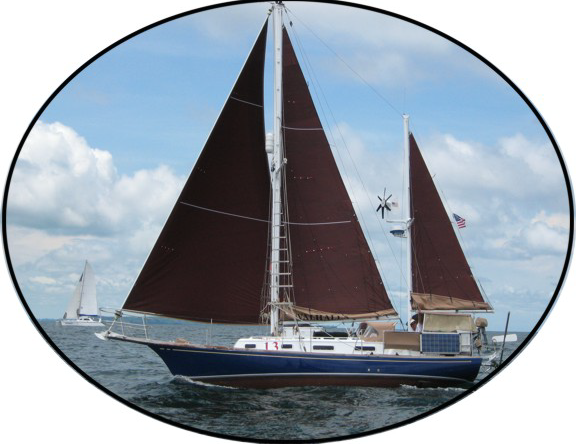 1) ANCHORAGES: indonesiaAnchoragesV47 and PhilippineAnchoragesV49.2) MISCELLANEOUS:  Link to Passage Guardian website.3) OpenCPN:  Portable O PI2USA Rev2 and Portable O PI2Africa.4) SATELLITE CHARTS:  IndonesiaRev41                                                       5) SAT2CHART: New program version 16.0.10.0                 TABLE OF CONTENTS                                                           ANCHORAGES*    CM93 CHARTS   CRUISING GUIDES    MISCELLANEOUS*     OpenCPN*    ROUTES   SAILING DIRECTIONS SE ASIA	                              SAS PLANET   SATELLITE CHARTS*   SHORELINE CHARTS    SAT2CHART*    ACKNOWLEDGEMENT and THANKS       * = contains new update(s)	       Use CTRL-CLICK to follow the underlined blue links to places in this document (or from the web) and to follow the underlined red links from MediaFire.        New or revised topics since 27 October 2023 recap are shown in GREEN.      Please read THIS if you haven’t seen it previously.  (Reprint from Terry’s Topics #104)ANCHORAGES:  These anchorage locations are best displayed in the OpenCPN navigation program.  Remember that if you right-click on an anchorage symbol and select ‘Properties’ there is often more information about this anchorage (See Tip#5 in Terry’s Tips Rev8).   Anchorages in Indonesia and Malaysia that begin with the prefix SM- have additional information as explained in the notes for these anchorages.  Also remember that if you place the anchorage .gpx file in the OpenCPN ‘Layers’ folder you can selectively display the list of anchorages in the Waypoints tab and turn on or off their display on the screen.   AfricaPortsLocationsV1o5		Download  7KB	NOTE: Location of eight ports in Africa.  AndamanIslandsAnchoragesV1o5	Download  20KB	NOTE: Maintenance update.  AustraliaAnchoragesV6	  		Download  1.1MB	NOTE:  New anchorages and moorings courtesy of SV OLENA.  Anchorages extracted from ‘Cruising the Coral Coast, Alan Lucas 9th Edition’ are indicated by a red anchor icon.    Previously: [Eastern Australia] New anchorages courtesy of SV SuAn.  A major update.  To be able to follow links contained within many of the anchorages, it is necessary to download a number of .pdf files and place them on the computer’s C:\ drive.  Download this folder, uncompress it and place these 8 .pdf files contained within the folder, NOT the folder, on the C:\ drive.  Other anchorages will also contain links which can be followed only when online.  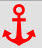 AustraliaWacgAnchorages		Download  774KB	NOTE: [Western Australia] These anchorages are intended to be used with the Western Australia Cruising Guide.  The guide, companion satcharts and Navionics charts are available below for download.  A description of these integrated with the OpenCPN program can be downloaded here.CambodiaAnchoragesV1o5		Download  3KB	NOTE: Anchorages courtesy of SV SONGBIRD 50.EastTimorAnchoragesV2			Download  8KB	NOTE: Anchorages courtesy of SV CARPE DIEM.  East Timor is also known as Timor Leste.  Information for visiting yachts can be downloaded from this link.FijiAnchoragesV4				Download  287KB	NOTE:  New anchorages from Fiji Shores & Marinas 2020. (Download from the web) FrenchPolynesiaAnchoragesV1	Download  153KB	NOTE: Anchorages courtesy of SV SuAn and Zulu Waterways.  Includes the islands of Ahe, Armanu, Bora Bora, Fakarava, Hao, Huahini, Katiu, Kauehi, Makatea, Makemo, Maniki, Maupihaa, Maupiti, Nuku Hiva, Raiatea, Rangiroa, Tahanea, Tahiti, Tahuata, UaHuka and Uapou.HelenReefAnchoragesV2o5		Download  2KB	NOTE: Maintenance update.IndianOceanAnchoragesV1	        	Download  36KB	NOTE: Adds anchorages in the following locations: BASSAS DA INDIA, COCOS KEELING, COMOROS, MAYOTTE and ZANZIBAR.IndonesiaAnchoragesV47		Download  1.04MB	NOTE: Adds anchorages from Toucan’s Retreat (in the Rajah Ampat area) and from SV OLENA.  Previously: 1) Includes anchorages in the Anambas and Natuna Islands.  2) Additional information can be found in Anambas Cruising Notes.  3) SM- Special case: From Sail Malaysia there are anchorages that begin with the prefix SM-.  These anchorages do not have information in the Description page of the ‘Properties’.  Instead, do the following.  Download the Sail Malaysia Pilot October 17th 2019 from this link.  Place the downloaded .pdf file directly under the C: drive.  Do not change the guide name.  For any of the anchorages that begin with SM-, right-click on the anchorage symbol and select ‘Properties’.  On the ‘Basic’ page scroll down to find a link ‘Sail Malaysia Cruising Guide’.  Click on this link to open in your Internet browser (offline) to display a description of that particular anchorage in the guide.Additional information can be found In Indonesia-101 Anchorages 23MBJapanMarinas&PortsV17		Download  447KB	NOTE: Maintenance update.  Previously:  Ports courtesy of SV SuAn and Kirk Patterson (ex SV SILK-PURSE).    JohnstonAtollAnchoragesV1		Download  3KB	NOTE: New anchorages courtesy of Zulu Waterways.KenyaAnchoragesV2			Download  11KB 	NOTE: New anchorages courtesy of Zulu Waterways.KoreaMarinasV1o5			Download  2KB	NOTE: New addition with maintenance update.MadagascarAnchoragesV1		Download 19KB	NOTE:  New anchorages courtesy of SV ALBA and Zulu Waterways.MalaysiaAnchoragesV25			Download 680KB	NOTE: 1) Adds new anchorages.   2) Cruising Guide: From Sail Malaysia there are anchorages that begin with the prefix SM-.  These anchorages do not have information in the Description page of the ‘Properties’.  Instead, do the following.  Download the Sail Malaysia Pilot October 17th 2019 from this link (960KB). Place the downloaded .pdf file directly under the C: drive.  Do not change any guide name.  For any of the anchorages that begin with SM-, right-click on the anchorage symbol and select ‘Properties’.  On the ‘Basic’ page scroll down to find a link ‘Sail Malaysia Cruising Guide’.  Click on this link to open in your Internet browser (offline) to display a description of that particular anchorage in the guide.  MaldivesAnchoragesV5			Download 193KB	NOTE:  Maintenance update.  Previously: New additions courtesy of SV SOGGY PAWS, SV TOTEM and Zulu Waterways.  It is important to note that the anchorage waypoints now contain links to websites (requiring the user to be online) and/or links to the relevant page in Mr John’s Cruising Guide (at anytime for users with a PC).  But for the latter to work the Mr John’s Cruising Guide must be downloaded and placed directly on the C: drive of the computer.  CAUTION – only this version of Mr John’s Cruising Guide will work and I recommend you download this version even If you have a copy.   An additional guide from Mr John describing the Port of Arrival in Uligan is available here but does not contain links as in the anchorage waypoints.  And for the Mac users the option you have is that the description of an anchorage waypoint with a Mr John’s Cruising Guide link will have the relevant page number for you to search through in any copy of Mr John’s Cruising Guide.MaldivesScubaSitesV1			Download 31KB	NOTE: New locations courtesy of SV SOGGY PAWS.  I recommend including with the Maldives Anchorages in the Layers folder of OpenCPN.MicronesiaAnchoragesV1		Download 23KB	NOTE: Anchorages courtesy of Zulu Waterways.MozambiqueAnchoragesV2		Download 46KB	NOTE: New additions courtesy of SV ALBA.NewCaledoniaAnchoragesV3		Download 75KB	NOTE: New additions courtesy of SV SuAn.NewZealandAnchoragesV2		Download 60KB	NOTE: Adds new anchorages.NiueAnchoragesV1			Download 1KB	NOTE: Location of the Niue Yacht Club moorings with thanks to Keith Vial.PalauAnchoragesV5			Download 97KB	NOTE: New anchorages courtesy of SV SOOKE.PalmerstonIslandAnchorageV2		Download 1KB	NOTE: Maintenance update.PapuaNewGuineaAnchoragesV10    	Download 163KB	NOTE: Maintenance update. Previously: New anchorages courtesy of SV OBIWAN.  Previously: 1) Adds new anchorages in the Louisiades.  These new anchorages have a link in the Description that opens the relevant page in the Louisiades Cruising Guide if you download the guide (6MB) and place it directly on the C:\ drive.  2) Some anchorages are described in the Niuguini Blue Oct 2013 issue.  Download the issue from this link (11.9MB). Place the downloaded .pdf file directly under the C: drive.  Do not change the name.  For any of the anchorages that begin with a number from ‘1’ to ‘10’ right-click on the anchorage symbol and select ‘Properties’.  On the ‘Basic’ page scroll down to find a link ‘Niuguini Blue Oct 2013’.  Click on this link to open the issue in .pdf format.             PhilippineAnchoragesV49		Download 886KB	NOTE: Update of anchorages and moorings primarily in the Busunga area.  SeychellesAnchoragesV3		Download 38KB	NOTE: New anchorages courtesy of Zulu Waterways.SolomonIslandsAnchoragesV4		Download 151KB	NOTE: New anchorages courtesy of SV SuAn.SriLankaAnchoragesV1			Download 19KB	NOTE: New anchorages courtesy of Zulu Waterways.  TaiwanMarinasV1o5			Download 22KB	NOTE: Maintenance update.TanzaniaAnchoragesV2			Download 16KB`	NOTE: New anchorages courtesy of Zulu Waterways.ThailandAnchoragesV16			Download 279KB	NOTE: Adds new anchorages  Additional information in Kraden to Langkawi Cruising Guide,  Phuket to Ko Muk Cruising Guide and Similan and Surin Islands Cruising Guide.  The information in these guides has been added to the description of Thailand anchorages beginning with TH-. Download the guides only if you want the entire documents.Tonga AnchoragesV1			Download 13KB	NOTE: New anchorages courtesy of SV SuAn.  Includes Minerva Reef,VanuatuAnchoragesV4			Download 213KB	NOTE: New anchorages courtesy of SV COMPLICITE. Previously: To be able to follow links contained within many of the anchorages, it is necessary to download this .pdf file (extract the zip file to get the PDF file) and place it on the PC computer’s C:\ drive.  (RETURN TO TABLE OF CONTENTS)CM93 CHARTSCm93Ed2(2007)  The May 2007 version of the cm93 vector charts is available:- either the full (80N to 80S)             Download 1.04 GB- or a small (40N to 40S) version    Download  407 MB Cm93Ed2(2015)  The May 2015 version of the cm93 vector charts is available.   Download  1.33GBCRUISING GUIDES1) CRUISING SERVICES GUIDES   (with thanks to Neil and Ley of ex-SV CRYSTAL BLUES)               Andaman & Nicobar Islands,  Brunei,  Hong Kong-Vietnam-Indonesia,  Malaysia,  Miri, Sarawak&Sabah, Singapore, Thailand2) MV SOLITA’S GUIDES   (with thanks to Sue and John of MV SOLITA)Australia to Malaysia   Brunei   Palawan-Calamian   Port Carmen Repair Yards   Puerto Galera-Mindoro   Visayan Islands  Sabah-Borneo 	3) LOUISIADES CRUISING GUIDE  This guide (6MB) has been integrated with the Papua New Guinea Anchorages wherein a link in the Description of an anchorage will open the relevant page in the guide.  To avail of this feature on a PC place the downloaded guide directly under the C:\ drive.	4) MR JOHN’S CRUISING GUIDE TO THE MALDIVES  (24MB)  As described in the MaldivesAnchoragesV3, PC users are advised to download this guide and place it under the C:\ drive.  An additional guide from Mr John describing the Port of Arrival in Uligan is available here.5) WESTERN AUSTRALIA CRUISING GUIDE  This edition (5.3) is the one I have integrated with OpenCPN for anchorages, waypoints, satcharts, and Navionics charts.  I have made some corrections to the guide which can be downloaded here.  For a PC place the downloaded guide directly under the C:\ drive.  For a Mac there is a workaround explained in this document which describes features of the waypoints when integrated with OpenCPN (Also listed under OpenCPN below for download).6) SEA-SEEK CRUISING GUIDES   Indian Ocean  Pacific Ocean          NOTE: Several of the guides are in the French language.(RETURN TO TABLE OF CONTENTS)MISCELLANEOUS:AstroNavigation Course			Link to website	NOTE: This online course is made possible by The Blended & Online Learning Design (BOLD) Fellows Program and is hosted by Vanderbilt University.Common COM Ports for USB GPS	Download 11KB	NOTE:  The procedure to create common COM port numbers for all USB ports on a Windows computer.Dengue Fever Guidelines		Download 235KB	NOTE:  Find the correct treatment for this sometimes fatal disease.*FijiScubaSitesV1 				Download 220KB 	NOTE: New dive sites courtesy of SV OLENA.GPX Editor				   	Download 889KB 	NOTE:  A handy program for manipulating .gpx files such as tracks, routes, waypoints, etc.*Indonesia Power Cables Rev1   	Download 10KB	NOTE:  Added new location.  This file now contains 2 locations where power cables are known to exist.  In OpenCPN import this .gpx file using the Route&Mark Manager or alternatively place in the Layers folder (Recommended).*Indonesia Internet 2022 Rev4             Download 34KB             NOTE:  Update to locations in Indonesia where internet signals were found or lost.  Compiled by Sherry on SV SOGGY PAWS.*Philippine Power Cables Rev15	Download 88KB 	NOTE:  Added new location.  This file now contains 31 locations where power cables are known to exist.  In OpenCPN import this .gpx file using the Route&Mark Manager or alternatively place in the Layers folder (Recommended).*Remember that if you place these.gpx files in the OpenCPN ‘Layers’ folder you can selectively display them on the screen. (To add/delete these files see Tip#11&#12 in Terry’s Tips Rev8)Passage Guardian				Link to website 	NOTE:  A global (free of charge) safety service for recreational vessels conducting ocean passages.Prevention & Control of Dengue	Download 2.4MB	NOTE:  This comprehensive document is from the World Health Organization.Red Arrow Pointer				Download 1KB	NOTE: Replace that hard-to-see mouse pointer with a ‘senior citizen’ one!  After download, unzip and move to C:\Windows/Cursors.  Go to the Control Panel and change how the mouse pointer looks.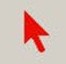 Sailing Books				Download 420MB	NOTE:  A collection of books about sailing.Where There Is No Dentist		Download 6.5MB	NOTE:  A book about what people can do for themselves and each other to care for their gums and teeth.  It is written for: village and neighborhood health workers; school teachers, mothers, fathers; and those dentists and dental technicians who are looking for ways to share their skills, to help people become more self-reliant at lower cost. Where There Is No Doctor		Download 14.2MB	NOTE:  This handbook has been written primarily for those who live far from medical centers, in places where there is no doctor. But even where there are doctors, people can and should take the lead in their own health care. So this book is for everyone who cares.(RETURN TO TABLE OF CONTENTS)OpenCPN:OpenCPN 5.8.4 Program		Download from the web	NOTE:  For a detailed look at ‘What’s New in Version 5.8.4’ go here.        Now on Facebook    Join the several thousand people at the OpenCPN Users group on Facebook.Exploring OpenCPN (v5.2)		Download 6MB	NOTE:  My briefing on OpenCPN in pdf format and In Power Point slide show format (22MB).Exploring OpenCPN for Android Rev2(11Nov15)	Download 1.3MB	NOTE:  My briefing on OpenCPN for Android.Exploring the Western Australia Cruising Guide   	Download 5.6MB	NOTE:  My description of the integration of the Western Australia Cruising Guide (WACG) with the OpenCPN program.  Learn how to display the page in the WACG, the nearest tide station and other information relative to waypoints and anchorage.Extended Waypoint Properties		Download 1MB	NOTE:  The extended properties of waypoints give additional information.Maximize the OpenCPN Display	Download 3.7MB	NOTE:  A description of the procedure to give the maximum screen display when using OpenCPN.  This is especially useful when using netbooks and devices with limited screen sizes.OpenCPN for Android	Purchase from Google Play store	NOTE: Latest version is 5.8.4 released 24 July 2023.  Be careful to download the ‘Dave Register’ version which is supported.  It will automatically update if previously purchased.  I suggest you also join the forum here.Portable OpenCPN Guide Rev2		Download 5MB	NOTE:  A description of the procedure to create a portable version of the OpenCPN program which can be loaded on a memory stick, complete with charts, anchorages, routes, etc.  You also have the option of leaving the program on the computer.  Windows only.PortableO PI2USA Rev2                             Download 5GB                NOTE: A portable version of OpenCPN wth anchorages and charts spanning from the Philippines to the west coast of the USA.  Revised to include additional anchorages.  Windows only.PortableO PI2Africa			Download 8.2GB	NOTE: A portable version of OpenCPN wth anchorages and charts spanning from the Philippines to the east coast of Africa.  Windows only.Terry’s Tips Rev8				Downlaod 25MB	NOTE: Added #17 ‘The ‘Ultimate’ Anchorage Waypoint’’.Viewing KAP vs MBTILES		Download 2MB	NOTE: Don’t get frustrated viewing the two types of overlay charts in OpenCPN 5.(RETURN TO TABLE OF CONTENTS)ROUTES:Anambas Routes Rev1o5			Download 72KB	NOTE: Routes courtesy of Neville on SV ALBA.  Maintenance update.Fiji Routes Rev1				Download 458KB	NOTE: Updated routes courtesy of SV Olena.Japan Cruising Routes			Follow this link	NOTE:  A collection of routes from Kirk Patterson of Konpira Consulting.  His comment: “In this seven-part "Kirk's Take" series, I provide information to help foreign boats consider their Japan cruising options. And I highlight some of the special sights and attractions along each route.”Mozambique Routes Rev1o5		Download 54KB	NOTE: Routes courtesy of Neville on SV ALBA.Palau Routes Rev1o5			Download 16KB	NOTE:  A collection of routes to enter/exit and within the atoll. Maintenance update.Philippine Harbor Entrances Rev14	Download 76KB	NOTE:  A collection of routes to enter 20 harbors in the Philippines including a typhoon hole in Mindanao.  In OpenCPN import the file into the Routes page of the Route Manager or alternatively place the .gpx file in the Layers folder (recommended).Thailand Marina Entrances Rev3o5	Download 39KB	NOTE:  Routes to enter marinas at Phuket (Boat Lagoon), Krabi (Boat Lagoon and Port Takloa), PSS Shipyard Satun and Racer Marina.Remember that if you place these.gpx files in the OpenCPN ‘Layers’ folder you can selectively display them on the screen. (To add/delete these files see Tip#11&#12 in Terry’s Tips Rev8)SAILING DIRECTIONS SE ASIA:         SailingDirectionsSEAsia			Download 34MB	NOTE:  NGA (National Geospatial-Intelligence Agency) publications.(RETURN TO TABLE OF CONTENTS)SATELLITE CHARTS       (Formerly titled ‘GE2KAP OVERLAY CHARTS’ I’ve changed the name since the chart sources are now more than GE (Google Earth) and the type of charts are both KAP and the new Mbtiles charts.  I’ve created these charts with the Sat2Chart program listed below.  These charts are best displayed in the OpenCPN [V5 and above] navigation program listed above.)Don’t forget to delete the old and add the new directory and rebuild both the charts database and chart groups (if applicable) in OpenCPN.AfricaPortsRev2                         Download 131MB             NOTE:  Companion charts to Africa Ports Location.  Adds Navionics charts.	AndamanIslandsDepthCharts    Download 18MB              NOTE:  To help locate the depth chart the name begins with ‘AD’.  You have the option of including these in a Chart Group with the Indonesia satcharts or making a separate Chart Group for just these charts.  As always, it is a choice of configuration chosen by the user.AndamanIslandsRev2                Download 34MB               NOTE:  Companion charts to Andaman Islands Anchorages.  Adds Navionics charts with ‘Navionics’ in the name.AustraliaRev6Nav			Download 465MB	NOTE:  Companion Navionics/C-Map charts to Australia Anchorages.AustraliaRev6Sat			Download  2.15GB	NOTE:  Companion Satcharts to Australia Anchorages.       NOTE:  As an alternative to downloading the entire file of the new revision if you already have the AustraliaRev5Sat folder, do the following:                       Download these additional charts 34MB   Uncompress the file then move the downloaded charts into the AustraliaRev5Sat folder and rename the folder as AustraliaRev6Sat.       A HINT ABOUT THE ABOVE TWO CHARTS: I recommend you make two Chart Groups; one for Nav and one for Sat, to facilitate displaying the charts.AustraliaWacgNavCharts		Download 190MB	NOTE:  Companion Navionics charts for the Western Australia Cruising Guide.AustraliaWacgSatCharts 		Download 1.14GB	NOTE:  Companion satcharts for the Western Australia Cruising Guide.CambodiaRev1			Download 28MB	NOTE:  Companion charts to Cambodia Anchorages.  Adds Navionics charts with ‘Navionics’ in the name.Caribbean Charts			Download 22KB	NOTE:  Unzip the downloaded document.  It contains links to the available satellite imagery sources for 16 countries in and bordering the Caribbean Sea.   An extensive effort by the author of the Sat2Chart program, Paul Higgins.EastTimorRev2			Download 34MB	NOTE:  Companion charts to East Timor Anchorages.HelenReef Depth Chart		Download 8.5MB	NOTE:  A single depth chart for Helen Reef.  The name begins with ‘HD’.  HelenReefRev 2			Download 5MB		NOTE:  Companion charts to Helen Reef Anchorage.FIJIRev6 				Download 723MB	NOTE:  Companion charts to Fiji Anchorages. Adds Navionics charts covering areas titled FNAV01-18.FrenchPolynesiaRev1		Download 378MB	NOTE:  Companion charts to French Polynesia Anchorages. IndianOceanRev2			Download 217MB	NOTE:  Companion charts to Indian Ocean Anchorages.  Adds Navionics charts with ‘Navionics’ in the name.IndonesiaDepthChartsRev3  	Download 210MB	NOTE:  Adds new charts.  To help locate the depth chart the name begins with ‘ID’.  You have the option of including these in a Chart Group with the Indonesia satcharts or making a separate Chart Group for just these charts.  As always, it is a choice of configuration chosen by the user.IndonesiaRev41			Download 2.65GB	NOTE:  Adds companion charts to new anchorages.	NOTE:  As an alternative to downloading the entire file of the new revision if you already have the IndonesiaRev40 folder, do the following:1) Delete the chart “TualLg.mbtiles” from the IndonesiaRev40 folder and then …….2) Download these additional charts  05MB   Uncompress the file then move the downloaded charts into the IndonesiaRev40 folder and rename the folder as IndonesiaRev41.JapanRev17				Download 702MB	NOTE:  Companion charts to JapanMarinas&Ports.  Adds Navionics charts with ‘Navionics’ in the name. JohnstonAtollRev1		Download 9MB		NOTE:  Companion charts to Johnston Atoll Anchorages.  Also download this chart image.Don’t forget to delete the old and add the new directory and rebuild both the charts database and chart groups (if applicable) in OpenCPN.KenyaRev2				Download 70MB	NOTE:  Companion charts to Kenya Anchorages.KoreaRev2				Download 39MB	NOTE:  Companion charts for the Korea Marinas.MadagascarRev1			Download 240MB	NOTE:  Companion charts for the Madagascar Anchorages.MalaysiaRev28			Download 883MB	NOTE:  Companion charts to Malaysia Anchorages. Adds Navionics charts with ‘Navionics’ in the name.Malaysia Depth Charts	  	Download 144MB	NOTE: To help locate the depth chart the name begins with ‘MD’.  You have the option of including these in a Chart Group with the Malaysia satcharts or making a separate Chart Group for just these charts.  As always, it is a choice of configuration chosen by the user..  Don’t forget to delete the old and add the new directory and rebuild both the charts database and chart groups (if applicable) in OpenCPN.MaldivesRev4			Download 756MB	NOTE: Companion charts to Maldives Anchorages and Maldives Scuba SitesMozambiqueRev2			Download 293MB	NOTE:  Companion charts to Mozambique Anchorages.MicronesiaRev1			Download 197MB	NOTE:  Companion charts to Micronesia Anchorages.  Unique to these charts is that instead of companion satellite imagery charts, the surrounding charts are from Navionics Marine Charts.  The high confidence in position for this Navionics region is the reason I have chosen this practice.Navionics Charts	This is a collection of Navionics charts from The Chart Locker for the following locations:      Fiji (631MB),      French Polynesia (431MB),      Japan (224MB),      Louisiades (614MB),      Micronesia (175MB),      New Caledonia (721MB),      Pitcairn Island (3MB),      Rapa Nui (8MB),      Samoas (64MB),     Solomon Islands (595MB),      Taiwan (136MB),      TongaNiueMinerva (144MB),      Tuvalu (18MB),      Vanuatu (144MB),      WallisFortuna (12MB).NewCaledoniaDepthCharts	Download 22MB	NOTE:  To help locate the depth chart the name begins with ‘NCD’.  You have the option of including these in a Chart Group with the New Caledonia satcharts or making a separate Chart Group for just these charts.  As always, it is a choice of configuration chosen by the user.NewCaledoniaRev4		Download 341MB	NOTE:  Companion charts to New Caledonia Anchorages. Adds Navionics charts with ‘Navionics’ in the name.. NewZealandRev2			Download 858MB	NOTE:  Companion charts to New Zealand Anchorages.NiueRev1				Download 4MB		NOTE: Companion charts to Niue Anchorages.PalauRev5				Download 119MB	NOTE: Companion charts to Palau Anchorages.  Update and adds overall Navionics Chart.PalmerstonIslandRev1		Download 4.2MB	NOTE: Companion charts to Palmerston Island Anchorage.PapuaNewGuineaDepthCharts	Download 50MB	NOTE: To help locate the depth chart the name begins with ‘PNGD’.  You have the option of including these in a Chart Group with the Papua New Guinea satcharts or making a separate Chart Group for just these charts.  As always, it is a choice of configuration chosen by the user.   PapuaNewGuineaRev11		Download 236MB	NOTE:  Companion charts to Papua New Guinea Anchorages.PhilippineDepthChartsRev1  	Download 191MB	NOTE:  Adds new chart.  To help locate the depth chart the name begins with ‘PD’.  You have the option of including these in a Chart Group with the Philippines satcharts or making a separate Chart Group for just these charts.  As always, it is a choice of configuration chosen by the user.   PhilippinesRev68 			Download 1.13GB	NOTE: Maintenance update with new and replacement charts.           NOTE:  As an alternative to downloading the entire file of the new revision if you already have the PhilippinesRev67 folder, do the following:	  1) Delete the chart “SanJacintoStraitCMap.mbtiles”  from the PhilippinesRev67 folder.            2) Download these additional charts 19.3MB   Uncompress the file then move the downloaded charts into the PhilippinesRev67 folder and rename the folder as PhilippinesRev68.Don’t forget to delete the old and add the new directory and rebuild both the charts database and chart groups (if applicable) in OpenCPNSeychellesRev4			Download 122MB	NOTE:  Companion charts to Seychelles Anchorages.  Adds Navionics charts with ‘Navionics’ in the name. SingaporeRev3			Download 30MB	NOTE Adds a Navionics chart in addition to the .mbtiles chart.SolomonIslandsDepthCharts	Download 54MB	NOTE:  To help locate the depth chart the name begins with ‘SID’.  You have the option of including these in a Chart Group with the Solomon Islands satcharts or making a separate Chart Group for just these charts.  As always, it is a choice of configuration chosen by the user.   SolomonIslandsRev3		Download 396MB	NOTE:  Companion charts to Solomon Islands Anchorages.SriLankaRev2			Download 101MB	NOTE:  Companion charts to Sri Lanka Anchorages. Adds Navionics charts with ‘Navionics’ in the name.TaiwanRev1				Download 50MB	NOTE:  Companion charts to Taiwan Marinas.  Adds Navionics charts with ‘Navionics’ in the name. TanzaniaRev3			Download 102MB	NOTE:  Companion charts to Tanzania Anchorages. Adds Navionics charts with ‘Navionics’ in the name.ThailandDepthChartsRev1	Download 89MB	NOTE: Adds new charts To help locate the depth chart the name begins with ‘TD’.  You have the option of including these in a Chart Group with the Thailand satcharts or making a separate Chart Group for just these charts.  As always, it is a choice of configuration chosen by the user.   ThailandRev18			Download 273MB	NOTE:  Maintenance update of companion charts to Thailand Anchorages.TongaRev1				Download 83MB	NOTE:  Companion charts to Tonga Anchorages (includes Minerva Reef).VanuatuDepthCharts		Download 41MB	NOTE:To help locate the depth chart the name begins with ‘VD’.  You have the option of including these in a Chart Group with the Vanuatu satcharts or making a separate Chart Group for just these charts.  As always, it is a choice of configuration chosen by the user.  VanuatuRev4			Download 548MB	NOTE: Companion charts to Vanuatu Anchorages.  Adds Navionics charts with ‘Navionics’ in the name.  SHORELINES CHARTS: To streamline this missive I’ve moved the shorelines charts for various countries to a permanent location in a Word document with download links.  I’ve done this since I do not intend to update those charts.   Download 32KBDon’t forget to delete the old and add the new directory and rebuild both the charts database and chart groups (if applicable) in OpenCPN.(RETURN TO TABLE OF CONTENTS)SAT2CHART:     (Formerly known as GE2KAP)Sat2Chart V16.0.10.0  	Download from web here    41MB	NOTE: Will download as ‘Sat2Chart_Install.exe’.  September 13, 2023.  Creates charts from GE, chart images, SasPlanet and Google Earth Pro.  Can overlay opencpn, sasplanet images onto GE.  New: Removed Support for overlaying opencpn onto Google Earth.Features of the program:   1) Four options for a source of charts (Google Earth, Geo-Ref Image, SasPlanet and OpenCPN).   2) Three options for type of chart (Mbtiles, Kml and Kap).     3) Ability to edit a chart.   4) Ability to view an mbtiles chart.   5) Ability to merge mbtiles charts made at the same zoom levels.   6) Ability to create charts from the highest zoom level of an mbtiles chart.   7) Ability to manage the SasPlanet cache.   8) Ability to add self-generated depth sounding to an mbtiles chart.   9) Ability to add depth soundings from GoogleEarth (with Navionics or CMap).   10) Ability to convert other files (such as MaxSea&SeaClear) to .gpx or .kml.   11) More 'tweaking' of the SasPlanet program.   12) All operations have supporting tutorials and help readily available.  13) A forum for discussion, updates, questions and getting answers. (Join here).   14) And a few more capabilities. GE2KAP2SASP	Download 38MB    NOTE:  My procedure for getting to the location on SAS Planet where you want to make charts using GE2KAP (Now called Sat2Chart).Installation Guide (Installing Sat2Chart and SasPlanet on a Windows Computer) 	Download 452KB        Get started with this guideNOW ON FACEBOOK    Join the several hundred people at the GE2KAP group on Facebook.  Still using the old name.  A private group so must ask to join.(RETURN TO TABLE OF CONTENTS) ACKNOWLEDGMENT and THANKS                     [Use CTRL-CLICK to follow the underlined blue links to the blog or website while online]This compilation is made possible by the many contributors who, over the years, have given me input on anchorages, cruising notes, power cables and routes. My thanks to the following who have done so:Isabela Floating Chickpeas , NAVILY, SV ALBA (Neville & Glenys), SV AMABLE (George&Jean), ATLAS of FIJI for MARINERS, SEA-SEEK, SV BANYANDAH (Jack&Jude), SV BLACK DUCK (Riley&Klara), SV CARPE DIEM (Rodney), SV CATAMINI (Roger&Lucy), SV CHANGING SPOTS (Rob&AnnaMarie), SV COMPLICITE (Tess, Brett & Coco), SV CRYSTAL BLUES (Neil&Ley), SV DREAM AWAY (Avril & Graham), SV DREAM REACH (Ben), SV ESTER (Jamie&Liz), SV EXPEDITUS (Mike&Gay), SV FREE BIRD (Sie),  SV JUST DANCE (Keith), MV GYPSY IVY (JB&April), SV KALEAERIN (Jim&Joy), SV KATIE LEE (Larry & Trinda), SV KALUWASAN (Chris), SV JAVA (Evan&Nancy), SV JAVERNE (Michel),  S.V. MARANATHA (Phil), MV MATARIKI (Tom), SV MATILDA (Bruce&Deb), SV MAYA II (Hank & Joyce), SV MOKISHA (Tom&Colleen), SV MORE MAGIC (Christo&Brooksy), SV MR JOHN VI (John), SV OCELOT (The Hacking Family), SV OLENA (Laure&Stephane), SV OUTSTRIPP (Steve&Kaz), SV POPEYE, SV REFLECTIONS (Gene&Sheri), SV SCREENSAVER (Alan), Yacht SHALIMAR II (Ron&Rose), SV SHANGHAIED (Will&Trish), SV SILK-PURSE (Kirk), SV SIDEWINDER (David&Suzi), SV SLOEPMOUCHE (Luc&Jackie), SV SOGGY PAWS (Dave&Sherry), SV SONGBIRD 50 (Ian & Marilyn),  SV SPIRIT OF SOBRAON (Garry&Wendy), SV SPRUCE (Andy&Sue), SV STARRY HORIZONS (David&Amy), SV SuAn (Lutz and Gabi), SV TRAMONTANA (Inge&Liesel), SV TTAAK (Paul&Christine), SV TOP SECRET (Tom). SV WESTWARD II (Stephen&Selena), , THE CHART LOCKER, TOUCAN’S RETREAT, SV MIGRATION (Bruce&Alene), ZULU WATERWAYS and the WORLD CRUISING WIKI  [If I have missed anyone please help my poor memory by letting me know the omission and if you have a blog or website link. Thanks]    This compilation is by Terry on the Yacht VALHALLA.  I can be reached via email at yachties@yahoo.com.  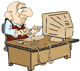 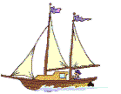 (RETURN TO TABLE OF CONTENTS)  ==BEGIN REPRINT==================This reprinted issue (#104) has a significant number of new anchorages, charts and miscellaneous items as a result of the release of OpenCPN 5.0.0.  For a detailed look at ‘What’s New in Version 5’ go here.Comments regarding downloads from this issue follows:ANCHORAGES  Changes to the anchorages include an ‘Extended’ page of the waypoint ‘Properties’ that now allow a quick view of the nearest tide station.  To read the advantages of this capability download this.  (But also see TIDE STATIONS below!)DE-CLUTTER  The waypoints, routes, etc. will not show on the screen if you zoom out beyond a certain point (1:5MM) so as to reduce screen clutter.  This is a setting by the user in the ‘Extended’ page of waypoint ‘Properties’ or for all new waypoints in Options/Ships/Routes/Points.   (Alternatively, a toggle press on the ‘V’ key will do the same at any zoom level)SATELLITE CHARTS  (Formerly GE2KAP OVERLAY CHARTS)  The satellite derived charts now include a new type, mbtiles, which have better color resolution than the previous KAP charts.   In this issue I have updated many of the charts but it will be a long process to do the many others that can benefit from this new visual capability.  I’ve also been able to delete multiple KAP charts in favor of a single mbtiles chart.  This improvement comes at a price of a new manipulation process in viewing them that is different from viewing KAP charts.  To read about it download this.SAT2CHART  (Formerly GE2KAP)  Name changed to reflect the new capabilities of the program; various satellite imagery sources are used to create two types of charts.  The titles and content of companion programs regarding use of the program will evolve over time.TIDE STATIONS  OpenCPN V5 does not show tide stations for a large part of the world.  To remedy this deficiency download the fix here.PLUGINS  The development of plugins for O5 is lagging the basic program.  ‘Out of the box’ plugins are World Magnetic Model, Chart Downloader, Dashboard and Grib files.   To check on the availability of a plugin of interest follow the updates on the OpenCPN website here.There will be some growing pains as users transition to the new OpenCPN and a good way to keep up with the issues and their resolution is to join the OpenCPN Forum.  ====END REPRINT========================   (RETURN TO TABLE OF CONTENTS) 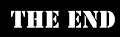 SAS PLANET:SAS Planet Program                      Download from web here    NOTE: Scroll down to the link “Sasplanet.zip”.  It has ‘tweaks’ to work with Sas2Chart.  